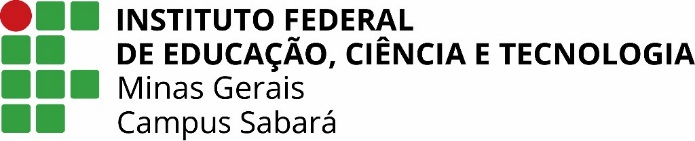 ATA DE DEFESA DO TRABALHO DE CONCLUSÃO DE CURSO de (NOME DO(A) ALUNO(A))No dia __ do mês _______________ do ano de ______, às _______ horas, os professores: ______________________________________________________________________________________________________________________________________________________________________________ compareceram para defesa pública do Trabalho de Conclusão de Curso intitulado _____________________________________________________________________________________________________________________________________________________________________________, requisito obrigatório para a obtenção do título de ____________________________ Após a apresentação e as observações dos membros da banca avaliadora, ficou definido que o trabalho foi considerado:(    ) Aprovado    (     ) Aprovado com ressalvas  (     ) Reprovado. O resultado final foi comunicado publicamente ao candidato pelo Professor Orientador. Nada mais havendo a tratar, o Professor Orientador a reunião e lavrou a presenta ATA, que será assinada por todos os membros participantes da banca avaliadora.Observações:______________________________________________________________________________________________________________________________________________________________________________________________________________________________________________________________________________________________________________________________(NOME DO(A) PROFESSOR(A))Professor Orientador____________________________________________________________________(NOME DO(A) PROFESSOR(A))Membro da Banca Examinadora____________________________________________________________________(NOME DO(A) PROFESSOR(A))Membro da Banca Examinadora______________________________________________________(NOME DO(A) ALUNO(A))Aluno(a)